Уважаемые родители и ребята!В то время, когда нет возможности посещать детский сад, ваши воспитатели  подготовили задание.  Вы с пользой можете провести время. Задания по экспериментированию подготовила воспитатель группы № 5  Мавлютова Александра Витальевна.Дидактическая игра "Что перепутал художник".Игра вызывает у детей огромный интерес: Красочное оформление, веселые картинки. Побуждает к речевой активности, размышлениям, высказываниям. Снимает чувство скованности, напряжения. Преодолевается застенчивость, развивается инициатива.Цель игры: Обогащать и закреплять словарь детей; развивать у детей внимание, логическое мышление, связную речь, творческие способности, воображение, сообразительность, чувство юмора.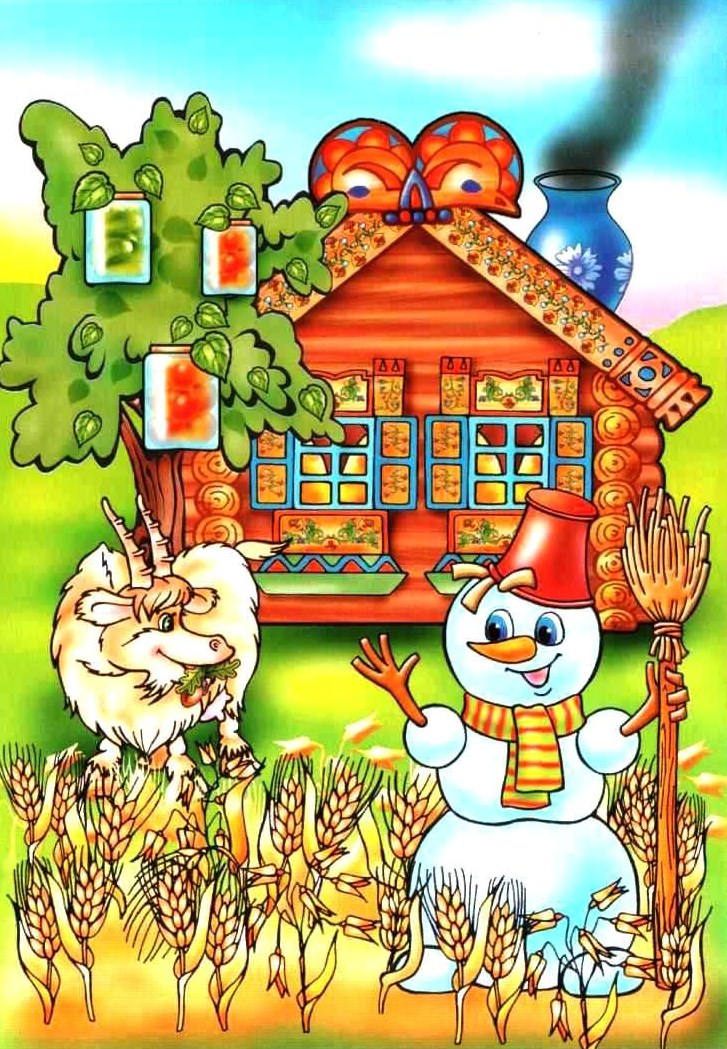 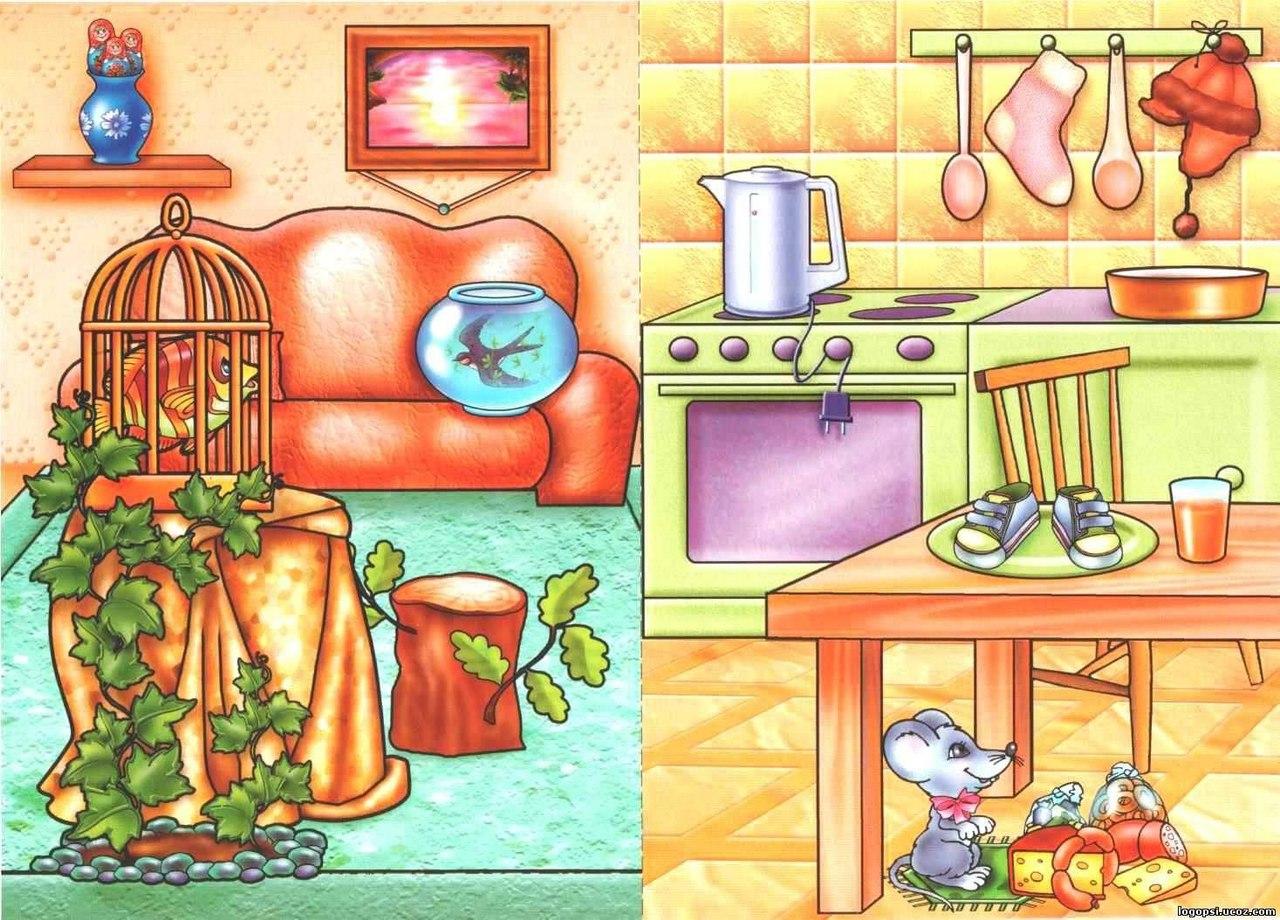 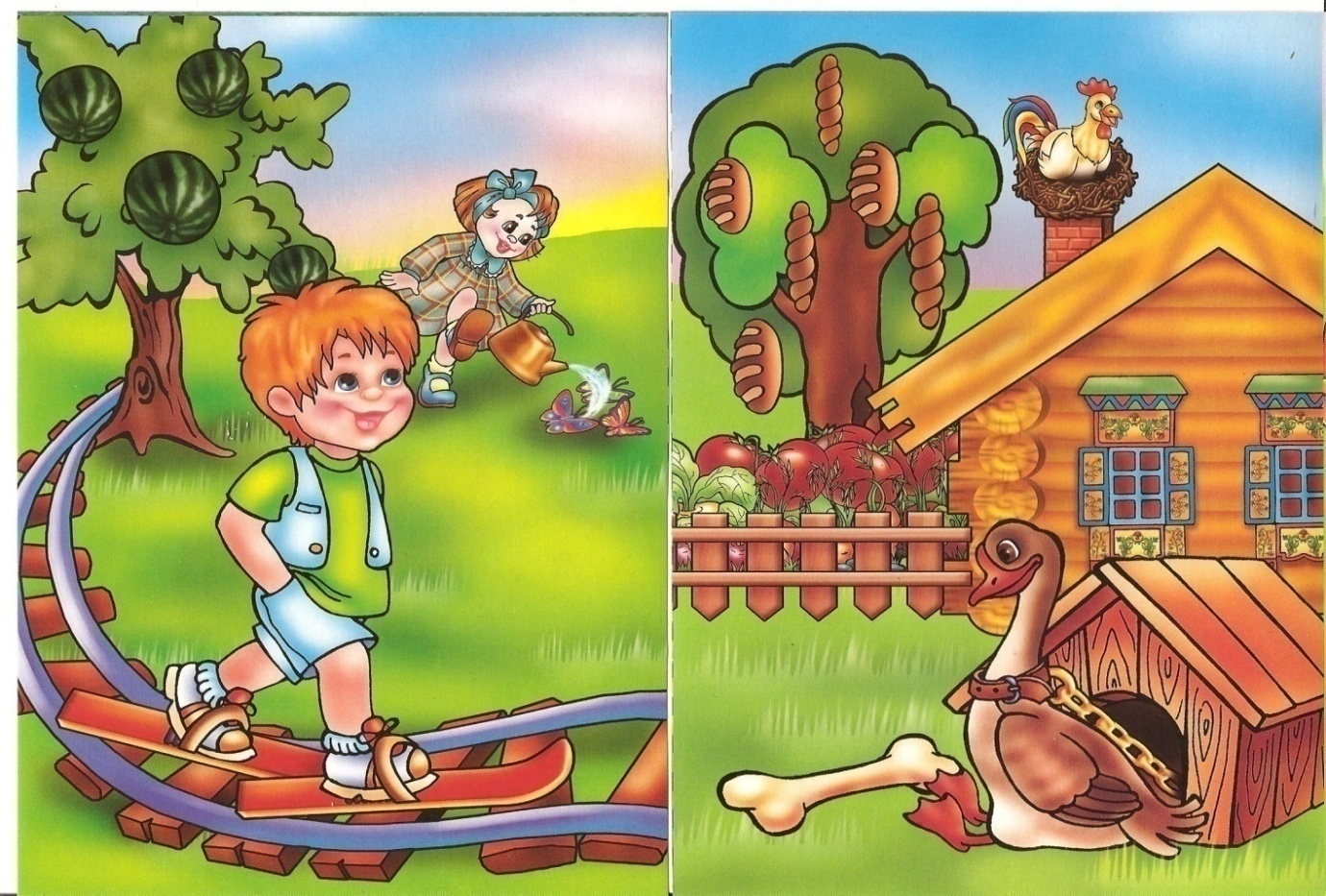 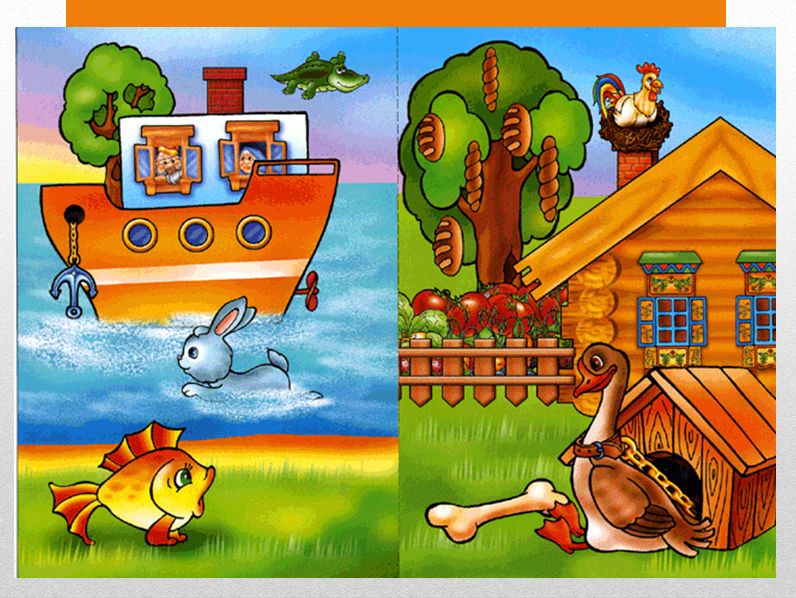 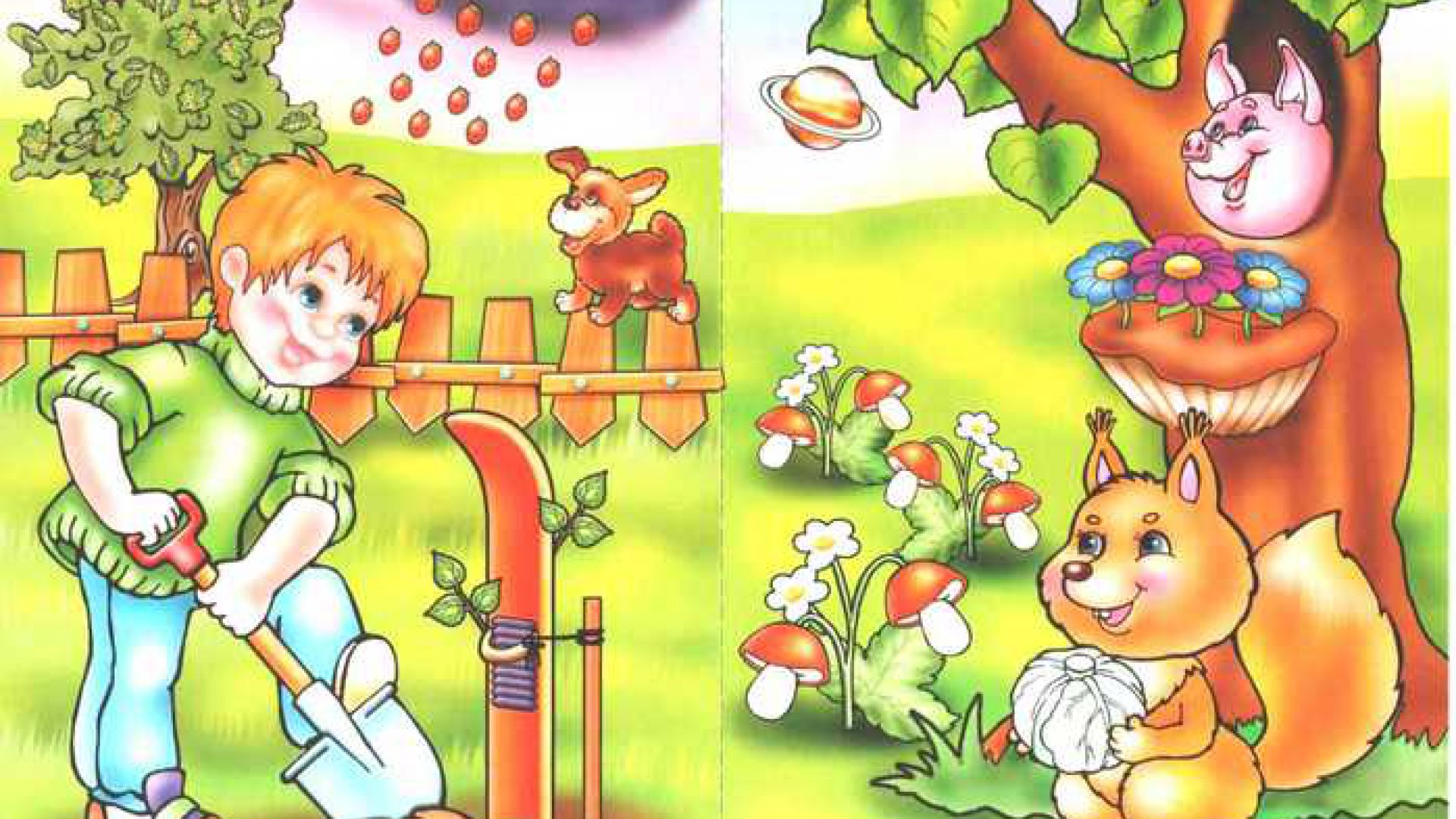 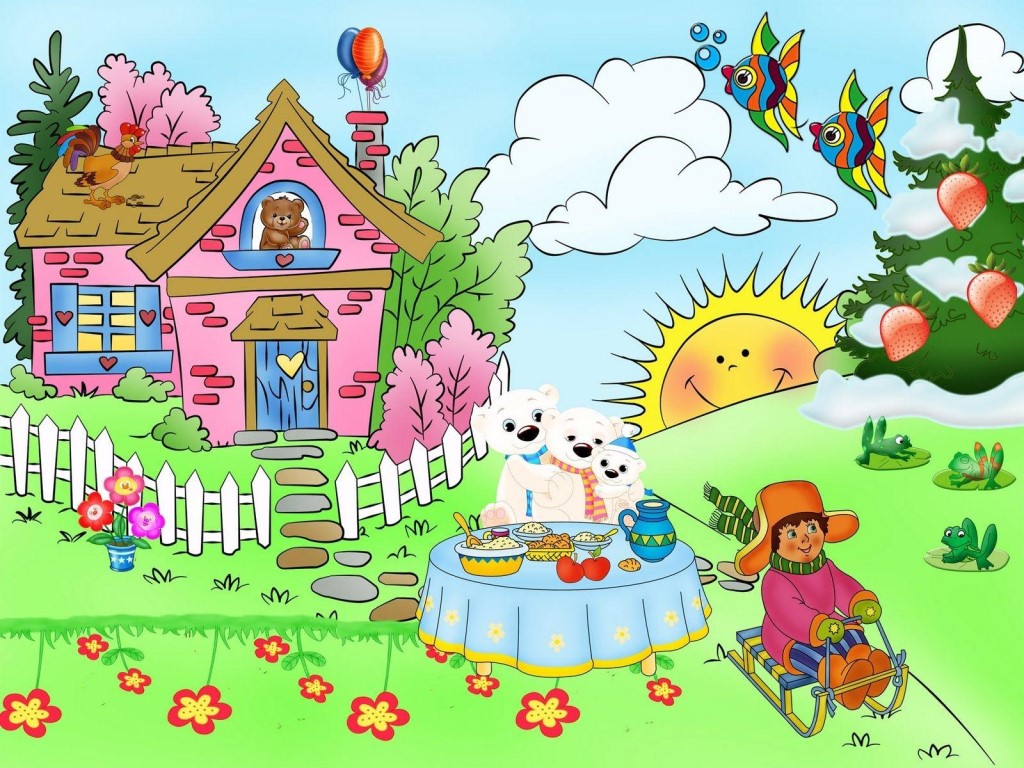 